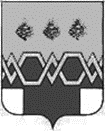 ДУМАМ А К С А Т И Х И Н С К О Г ОМ У Н И Ц И П А Л Ь Н О Г О  О К Р У Г АТ В Е Р С К О Й  О Б Л А С Т ИР Е Ш Е Н И ЕОт 05.10.2022 года                                                                                                                № 15Об утверждении Порядка организации ипроведения публичных слушаний вмуниципальном образовании Максатихинскиймуниципальный округРуководствуясь Федеральным законом от 06.10.2003 № 131-ФЗ «Об общих принципах организации местного самоуправления в Российской Федерации»,ДУМА МАКСАТИХИНСКОГОМУНИЦИПАЛЬНОГО ОКРУГА РЕШИЛА:1.Утвердить Порядок организации и проведения публичных слушаний в Максатихинском муниципальном округе Тверской области (прилагается).  2.Признать утратившими силу решения Собрания депутатов Максатихинского района от 02.12.2021 № 169 «Об утверждении Положения о порядке организации и проведения публичных слушаний в муниципальном образовании «Максатихинский район» Тверской области». 3. Настоящее решение вступает в силу с момента его принятия, подлежит официальному опубликованию в газете «Вести Максатихи» и подлежит размещению на официальном сайте администрации Максатихинского района Тверской области в информационно-телекоммуникационной сети «Интернет».Председатель Думы Максатихинскогомуниципального округа                                                                                              Н.А. КошкаровУтвержденоРешением Думы Максатихинского муниципального округа от 05.10.2022 года № 15Порядокорганизации и проведения публичных слушанийв Максатихинском муниципальном округе Тверской области 1. Настоящий Порядок разработан в соответствии с Конституцией Российской Федерации, Федеральным законом от 06.10.2003 №131-ФЗ «Об общих принципах организации местного самоуправления в Российской Федерации», законом Тверской области от 07.04.2022 № 11-ЗО «О преобразовании муниципальных образований, входящих в состав территории муниципального образования Тверской области Максатихинский муниципальный район, путем объединения поселений и создании вновь образованного муниципального образования с наделением его статусом муниципального округа и внесении изменений в отдельные законы Тверской области». Порядок организации и проведения публичных слушаний в Максатихинском муниципальном округе Тверской области (далее - Порядок) направлен на реализацию права жителей муниципального образования на осуществление местного самоуправления посредством участия в публичных слушаниях и устанавливает порядок организации и проведения публичных слушаний в Максатихинском муниципальном округе Тверской области.2. Публичные слушания – открытое обсуждение проектов муниципальных правовых актов по вопросам местного значения с участием жителей в Максатихинском муниципальном округе Тверской области, проводимое Думой Максатихинского муниципального округа Тверской области, Главой Максатихинского муниципального округа Тверской области.3. На публичные слушания в обязательном порядке выносятся:1) проект устава Максатихинского муниципального округа Тверской области, а также проект муниципального нормативного правового акта о внесении изменений и дополнений в данный устав, кроме случаев, когда в устав Максатихинского муниципального округа Тверской области вносятся изменения в форме точного воспроизведения положений Конституции Российской Федерации, федеральных законов, конституции (устава) или законов субъекта Российской Федерации в целях приведения устава Максатихинского муниципального округа Тверской области в соответствие с этими нормативными правовыми актами;2) проект бюджета Максатихинского муниципального округа Тверской области и отчет о его исполнении;3) проект стратегии социально-экономического развития Максатихинского муниципального округа Тверской области;4) вопросы о преобразовании Максатихинского муниципального округа Тверской области, за исключением случаев, если в соответствии со статьей 13 Федерального закона от 06.10.2003 № 131-Ф3 «Об общих принципах организации местного самоуправления в Российской Федерации» для преобразования Максатихинского муниципального округа Тверской области требуется получение согласия населения Максатихинского муниципального округа Тверской области, выраженного путем голосования либо на сходах граждан.На публичные слушания могут выноситься проекты других муниципальных правовых актов по вопросам местного значения.4. Публичные слушания проводятся по инициативе населения Максатихинского муниципального округа Тверской области, Думы Максатихинского муниципального округа Тверской области, Главы Максатихинского муниципального округа Тверской области.5. Публичные слушания, проводимые по инициативе населения или Думы Максатихинского муниципального округа Тверской области, назначаются Думой Максатихинского муниципального округа Тверской области, по инициативе Главы Максатихинского муниципального округа Тверской области – Главой Максатихинского муниципального округа Тверской области.Для назначения публичных слушаний по инициативе населения инициативная группа представляет в Думу Максатихинского муниципального округа Тверской области заявление о проведении публичных слушаний с указанием обсуждаемого проекта муниципального правового акта и подписной лист инициативной группы по утвержденной форме (прилагается).6. Инициативная группа – группа жителей Максатихинского муниципального округа Тверской области численностью не менее 10 человек, обладающих избирательным правом на выборах в органы местного самоуправления, выступившая с инициативой проведения публичных слушаний.7. Организатор публичных слушаний – Дума Максатихинского муниципального округа Тверской области – в случае назначения публичных слушаний Думой Максатихинского муниципального округа Тверской области или населением, Глава Максатихинского муниципального округа Тверской области – в случае назначения публичных слушаний Главой Максатихинского муниципального округа Тверской области.8. Организация публичных слушаний – проведение мероприятий, обеспечивающих участие жителей Максатихинского муниципального округа Тверской области в публичных слушаниях, направленных на оповещение о времени и месте проведения публичных слушаний, ознакомление с проектом муниципального правового акта, официальное опубликование результатов публичных слушаний – итогового документа публичных слушаний.9. Участники публичных слушаний – представители инициативной группы жителей Максатихинского муниципального округа Тверской области, депутаты Думы  Максатихинского муниципального округа Тверской области, Глава Максатихинского муниципального округа Тверской области, должностные лица администрации Максатихинского муниципального округа Тверской области, специалисты и эксперты, привлеченные организатором публичных слушаний, представители общественных организаций, другие жители Максатихинского муниципального округа Тверской области, присутствующие на слушаниях.10. Председательствующий на публичных слушаниях – Глава Максатихинского муниципального округа Тверской области, должностное лицо администрации Максатихинского муниципального округа Тверской области, уполномоченное Главой Максатихинского муниципального округа Тверской области, Председатель Думы Максатихинского муниципального округа Тверской области (заместитель Председателя Думы Максатихинского муниципального округа Тверской области, депутат Думы Максатихинского муниципального округа Тверской области, уполномоченные Председателем Думы Максатихинского муниципального округа Тверской области).11. Период проведения публичных слушаний – период со дня назначения публичных слушаний и до официального опубликования результатов публичных слушаний – итогового документа публичных слушаний.12. Итоговый документ публичных слушаний – документ, принимаемый по итогам публичных слушаний, включающий мотивированное обоснование принятых решений, носящий рекомендательный характер для органов местного самоуправления Максатихинского муниципального округа Тверской области.II. Порядок проведения публичных слушаний13. Дума Максатихинского муниципального округа Тверской области или Глава Максатихинского муниципального округа Тверской области, назначающие публичные слушания, издают соответствующий правовой акт о назначении публичных слушаний, включающий информацию о теме, дате, времени, месте проведения публичных слушаний, об организаторе публичных слушаний, сроках и адресе, по которому могут вноситься предложения и замечания по вопросам, обсуждаемым на публичных слушаниях, в том числе посредством размещения предложений и замечаний на официальном сайте Максатихинского муниципального округа Тверской области в информационно – телекоммуникационной сети «Интернет» (далее – официальный сайт). Правовой акт о назначении публичных слушаний подлежит официальному опубликованию в порядке, определенном Уставом Максатихинского муниципального округа Тверской области, вместе с вынесенным на публичные слушания проектом муниципального правового акта, а также размещению на официальном сайте.В случае назначения публичных слушаний по инициативе населения правовой акт об их проведении рассматривается на ближайшем заседании Думы Максатихинского муниципального округа Тверской области.14. Правовой акт о назначении публичных слушаний вместе с вынесенным на публичные слушания проектом муниципального правового акта подлежат официальному опубликованию в порядке, определенном Уставом Максатихинского муниципального округа Тверской области, а также размещению на официальном сайте не позднее, чем за семь дней до дня проведения публичных слушаний. Публичные слушания должны быть проведены не позднее 30 дней со дня официального опубликования правового акта о назначении публичных слушаний, если иное не предусмотрено законодательством.15. При назначении публичных слушаний Думой Максатихинского муниципального округа Тверской области их подготовка и проведение возлагаются на рабочую группу, образованную решением Думы Максатихинского муниципального округа Тверской области. При назначении публичных слушаний Главой Максатихинского муниципального округа Тверской области организация их подготовки и проведения возлагается на Главу Максатихинского муниципального округа Тверской области.16. В публичных слушаниях вправе участвовать все жители Максатихинского муниципального округа Тверской области. Состав приглашенных участников публичных слушаний определяется организатором публичных слушаний.Обязательному приглашению к участию в публичных слушаниях, проводимых по инициативе жителей Максатихинского муниципального округа Тверской области, подлежат представители инициативной группы.К участию в публичных слушаниях могут быть привлечены руководители организаций, действующих на территории Максатихинского муниципального округа Тверской области в сфере, соответствующей теме публичных слушаний.В целях обеспечения участия в публичных слушаниях наибольшего количества жителей Максатихинского муниципального округа Тверской области по решению организатора публичных слушаний может быть определено несколько мест их проведения.17. Председательствующий на публичных слушаниях проводит слушания в соответствии с повесткой дня и назначает секретаря для ведения протокола публичных слушаний.18. Информационные материалы к публичным слушаниям, проект итогового документа и иные документы, которые предполагается принять по результатам публичных слушаний, включая проекты муниципальных правовых актов, готовятся организатором публичных слушаний.19. Заявки на выступления участников публичных слушаний подаются организатору публичных слушаний в письменной форме не позднее, чем за один час до начала публичных слушаний.20. Публичные слушания начинаются кратким вступительным словом председательствующего на публичных слушаниях, который информирует о существе обсуждаемого вопроса, его значимости, порядке проведения публичных слушаний, их участниках, количестве участников публичных слушаний, подавших заявки на выступление.Затем слово предоставляется инициатору (представителю инициатора), выступившему с инициативой о проведении публичных слушаний, для основного доклада по теме публичных слушаний. При необходимости помимо основного доклада могут быть представлены содоклады, после чего следуют вопросы участников публичных слушаний, как в устной, так и в письменной форме.Участникам публичных слушаний предоставляется слово для выступлений в порядке поступления заявок на выступления. Выступления участников публичных слушаний должны соответствовать теме публичных слушаний и включать обоснованные предложения о внесении изменений в рассматриваемый проект муниципального правового акта.Конкретные формулировки положений рассматриваемого муниципального правового акта по вопросам местного значения, предлагаемые выступающими, должны быть представлены председательствующему на публичных слушаниях в письменной форме.Выступающие на публичных слушаниях берут слово только с разрешения председательствующего на публичных слушаниях. Участники публичных слушаний, не подавшие письменную заявку на выступление согласно пункту 19 настоящего Порядка, могут получить слово только после выступления всех лиц, подавших письменное заявление на выступление.21. Продолжительность публичных слушаний определяется характером обсуждаемых вопросов и, как правило, не должна превышать 3 часа. Если иное не было одобрено большинством участников публичных слушаний, устанавливается следующий регламент проведения публичных слушаний:- вступительное слово председательствующего на публичных слушаниях - до 10мин.;- основной доклад по теме публичных слушаний - до 20 мин.;- содоклад по теме публичных слушаний - до 10 мин.;- вопросы к докладчику (содокладчику) - до 5 мин.;- выступление в прениях - до 5 мин.;- выступление по процедурным вопросам, реплика - до 5 мин.;- заключительное слово председательствующего на публичных слушаниях - до 5мин.Прения прекращаются председательствующим на публичных слушаниях не позднее, чем за 10 минут до окончания общего времени, отведенного для проведения публичных слушаний, о чем председательствующий на публичных слушаниях должен напомнить участникам перед началом выступления предпоследнего выступающего.Председательствующий на публичных слушаниях вправе назначать перерыв длительностью не более 10 минут по окончании каждого часа проведения публичных слушаний.22. На публичных слушаниях ведется протокол, который подписывается председательствующим на публичных слушаниях и секретарем.В протоколе публичных слушаний в обязательном порядке должны быть отражены конкретные предложения по внесению изменений в проект муниципального правого акта. К протоколу в обязательном порядке прикладываются предложения участников публичных слушаний, поданные в письменной форме.23. По результатам публичных слушаний открытым голосованием принимается решение. Решение по вопросам, обсуждаемым на публичных слушаниях, считаются принятыми, если за него проголосовало большинство участников публичных слушаний.Результаты публичных слушаний оформляются в виде итогового документа публичных слушаний, содержащего мотивированное обоснование принятого решения. Итоговый документ подписывается председательствующим на публичных слушаниях и секретарем.24. Протокол и итоговый документ публичных слушаний по одному экземпляру направляются Думе Максатихинского муниципального округа Тверской области, Главе Максатихинского муниципального округа Тверской области и инициатору проведения публичных слушаний.25. Итоговый документ публичных слушаний, включающий мотивированное обоснование принятых решений, подлежит официальному опубликованию в порядке, установленном Уставом Максатихинского муниципального округа Тверской области, а также размещению на официальном сайте.26. Результаты публичных слушаний подлежат обязательному рассмотрению органом местного самоуправления Максатихинского муниципального округа Тверской области, в полномочия которого входит принятие муниципального правового акта, вынесенного на публичные слушания.Приложениек Порядку организации ипроведения публичных слушаний вмуниципальном образованииМаксатихинского муниципального округаТверской областиПодписной лист инициативной группыПубличные слушания по вопросу проекта__________________________________Мы, нижеподписавшиеся, поддерживаем проведение публичных слушаний по предлагаемому вопросу (проекту муниципального правового акта): «__________».Подписной лист удостоверяю:(Ф.И.О., серия, номер и дата выдачи паспорта или документа,его заменяющего, адрес места жительства лица, собиравшегоподписи, его подпись и дата ее внесения)* Подписью гражданина дается согласие представительному органу муниципального образования, администрации муниципального образования на обработку в соответствии с Федеральным законом от 27.07.2006 № 152-ФЗ «О персональных данных» указанных в настоящем подписном листе его персональных данных.№ п/пФ.И.О.Дата рожденияАдрес места регистрации(с указанием индекса)Серия, номер и дата выдачи паспорта или документа, его заменяющегоПодпись и дата ее внесения*